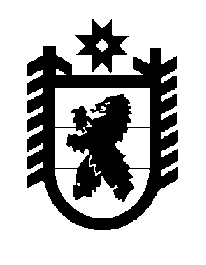 Российская Федерация Республика Карелия    ПРАВИТЕЛЬСТВО РЕСПУБЛИКИ КАРЕЛИЯРАСПОРЯЖЕНИЕ                                от  1 декабря 2015 года № 727р-Пг. Петрозаводск Рассмотрев предложение Государственного комитета Республики Карелия по управлению государственным имуществом и организации закупок, учитывая постановление администрации Петрозаводского городского округа  от  15 июля 2015 года № 3420 «О приеме в муниципальную собственность Петрозаводского городского округа движимого имущества из государственной собственности Республики Карелия»,  в соответствии с Законом Республики Карелия от 2 октября 1995 года № 78-ЗРК «О порядке передачи объектов государственной собственности Республики Карелия в муниципальную собственность» передать в муниципальную собственность Петрозаводского городского округа от Министерства  образования Республики Карелия государственное имущество Республики Карелия согласно приложению к настоящему распоряжению.           ГлаваРеспублики  Карелия                                                              А.П. ХудилайненПриложение к распоряжению
Правительства Республики Карелия
от  1 декабря 2015 года № 727р-ППЕРЕЧЕНЬ государственного имущества Республики Карелия, передаваемого в муниципальную собственность Петрозаводского городского округа_______________№ п/пНаименование имуществаКоличество, экземпляровОбщая стоимость, рублей1.Интерактивная доска SMART Board SBM 680. Программное обеспечение SMART Notebook143750,002.Проектор (с настенным креплением) тип 1 Epson EB-570. Кабель MrCable VDV-15BL172190,003.Проектор (с креплением) тип 2 Vivitek D551. Кабель MrCable VDV-15BL. Крепление потолочное для проектора DIGIS DSM-2125110,004.Система организации беспроводной сети  ZyXEL Keenetk Giga II14750,00Итого145800,00